 Б О Й О Р О Ҡ                                                                  Р А С П О Р Я Ж Е Н И Е 10 январь 2022-й                                 №1                             10  января  2022 г.«О заправке трактора». 1. В связи с погодными условиями, заправить 04 января 2022 года трактор администрации сельского поселения Юмашевский сельсовет муниципального района Чекмагушевский район РБ марки  Беларус 82.1 для очистки от снега дороги на территории сельского поселения Юмашевский сельсовет.2. Контроль над  выполнением настоящего Распоряжения  оставляю за собой.Врип главы сельского поселения                                     И.Ф. ГарифуллинаБАШҠОРТОСТАН  РЕСПУБЛИКАҺЫСАҠМАҒОШ  РАЙОНЫ муниципаль районЫНЫҢ   ЙОМАШ АУЫЛ СОВЕТЫ АУЫЛ  БИЛӘмӘҺЕ  ХАКИМИӘТЕ452227,  Йомаш ауылы,  Совет урамы,10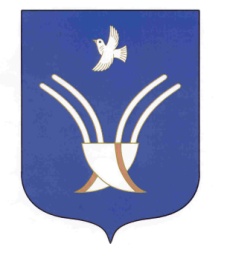 Администрация сельского поселения Юмашевский сельсоветмуниципального района Чекмагушевский район Республики Башкортостан452227, с.  Юмашево, ул.  Советская. 10 